Testing and Disability Offices: Partners in Access and SuccessPanelJennifer RadtSara Rieder Bennett, Ph.D.Assistant Director of Testing and Licensed Psychologist, Counseling & Testing Center, The University of AkronPresident, Ohio College Testing AssociationKelly Kulick, M.Ed., CRCDirector of the Office of Accessibility, The University of AkronJessica DeFago, M.A.Associate Director of the Office of Accessibility, The University of AkronHeather Vennekotter, LLPC, MRCTesting Center and Accommodative Services Coordinator, Rhodes State University Goals for Panel Provide overview of three campuses’ approaches to accommodative testingDefine collaboration and identify barriers and supports to effective collaborationPresent lessons learned for successful collaboration between our officesPanel question and answer, and group discussionBackground on Accommodated TestingIncreasing prevalence, diversity, and needs of students with disabilities nationwideADA Amendments ActDecreased or stagnant institutional resources Need for collaboration between service-provision officesData from The University of Akron: 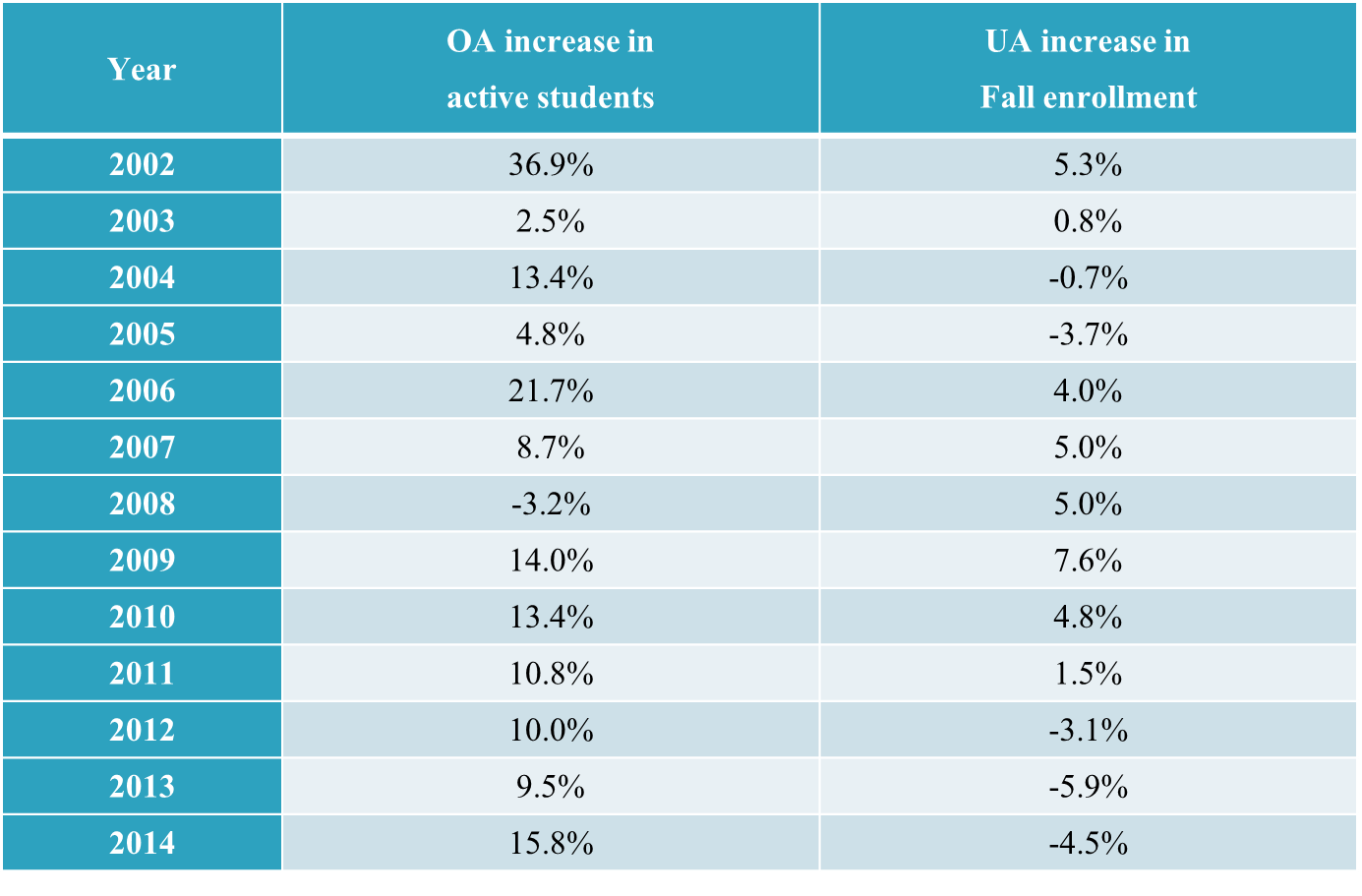 Accommodated Testing in UA’s Counseling & Testing Center (Jan-June) shows 215% increase from 2011: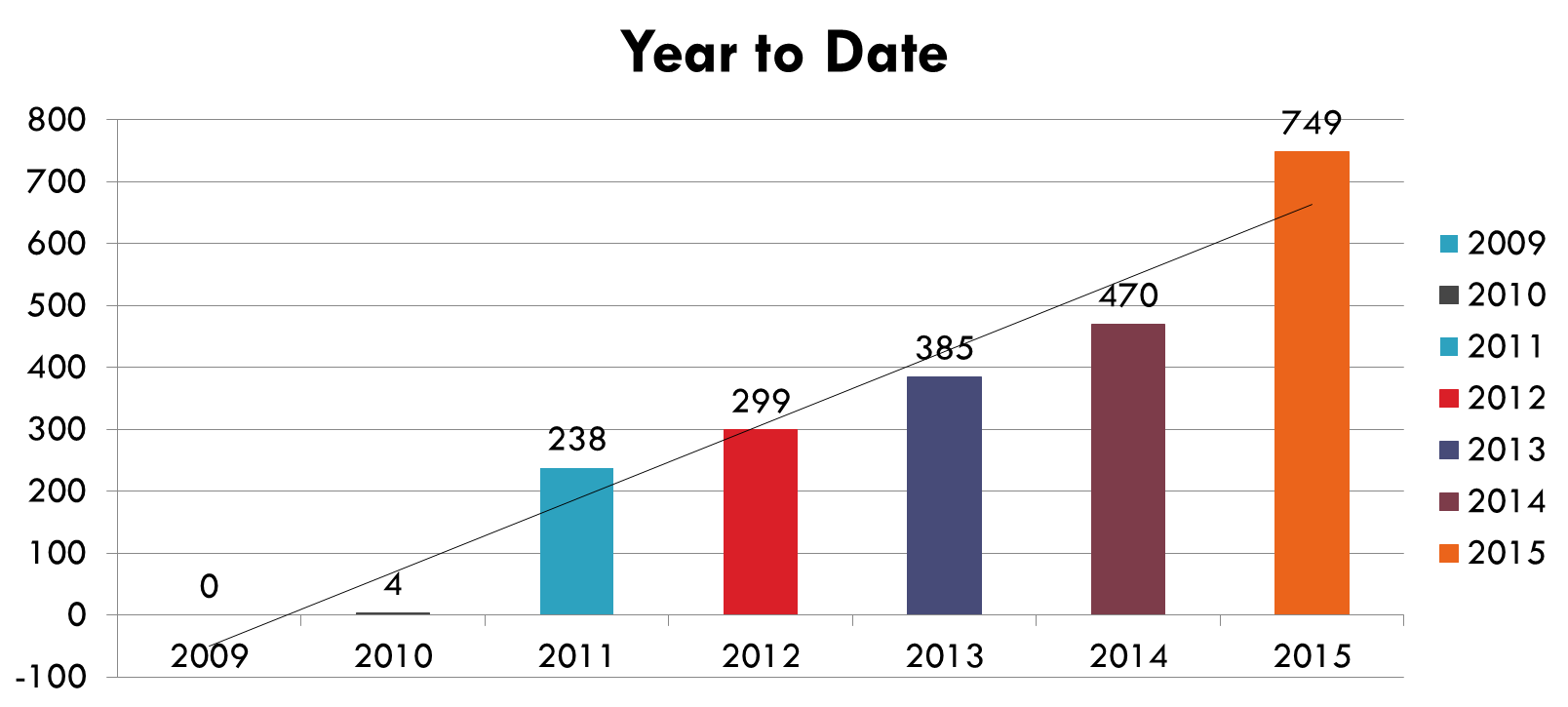 Models for Accommodated Testing:Instructor DeliveryDisability/Accessibility Office DeliveryTest Center DeliveryCollaborative – maximizes benefits and reduces limitations of other modelsThe University of Akron model – six years of collaborative testing between OA and CTC:Testing accommodations determined with documentation and intake at OAExtended time:  specific amount depends on impact of disability, determined by Disability SpecialistDistraction reduced space – no guarantee of private/distraction free spaceTest proctors for reading/scribingUse of technology – computers, CCTV, adaptive software, etc. Students not to use personal devices for testing. Cases assigned based on accommodation need and how proctors function in each setting:OA – individualized accommodation based on need of student.CTC – proctors monitor testing environment for students with disabilities, distraction reduced environment, extended time, access to materials such as computer/calculatorStudents maintain option to take tests with class without accommodations; with accommodations provided by instructor; at CTC or OA as assigned; or at Computer Based Assessment & Evaluation if required of the course (i.e. Springboard exam).RhodesUC ClermontNecessary Conditions for Collaboration “Relationships are the currency of partnerships” (Colucci et al., 2002, p., 218)AHEAD defines as:  “people with common concerns and needs put their heads together to arrive at a mutual solution”Collaborations often fail…why? They require:  layers of administrative oversight;  creation of new policies;  commitment of resources/staff time; recognition that the partnership creates a win-win situation;  good past relationships, goals, and communicationBarriers are prevalent:  turfism;  lack of ownership by stakeholders;  lack of power in decision-making;  unfavorable attitudes about collaboration Melaville & Blank (1991) Five Principles of Collaboration: Partnership between diverse stakeholder leads to more comprehensive identification of issues and solutionsEstablish common goals to guide activitiesJointly plan, implement, and evaluate services by whole groupCommit resources to achieve mutually identified vision for servicesDelegate individual responsibilities to group members to full goal of whole groupNecessary Conditions for Collaboration:Open and non-defensive communication and inclusion of stakeholders in iterative decision-making processAdopting same procedures and modelsCollaborating on outreach and education of campusRecognition and promotion of one another’s expertiseCollective philosophy and missionMaintaining a flexible learning orientationRestructuring to allow shared leadership and resourcesBuilding one another as team	ReferencesASHE. (2010), Partnerships and Collaborations. In ASHE Higher Education Report, 36, 1–15. doi: 10.1002/aehe.3602. Association on Higher Education and Disability. (1996). Using collaboration to enhance service for college students with learning disabilities. Journal on Postsecondary Education and Disability, 12. http://www.ahead.org/publications/jped/vol_12 Colucci, K.L., Epanchin, B.C., & Laframboise, K.L. (2002). Collaborative professional development partnerships. In J.L. Paul, C.D. Lavely, A. Cranston-Gingras, and E.L. Taylor (Eds.) Rethinking Professional Issues in Special Education. P 209-229. Ablex Publishing: Westport, CT. 1-56750-626-7 ISBN.Harbour, W.S. (2009). The relationship between institutional unit and administrative features of disability services offices in higher education. Journal of Postsecondary Education and Disability, 21, 138-154.Horgan, T.R., & Scire, D. (2007). Enhancing access and building a campus culture of civic engagement and service-learning: A dual consortia approach. New Directions for Higher Education, 138, 83-94.Melaville, A., & Blank, M. (1991). What it takes. structuring interagency partnerships to connect children and families with comprehensive services. Washington, D.C.: Education and Human Services Consortium.O’Connor, T., Pettyjohn, H., & Duffy, T. (August 2013) NCTA National Conference Presentation. Accommodated Testing: Furthering the Discussion. 